APPLICATION FOR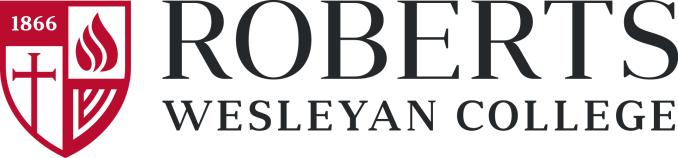 FACULTY POSITIONPlease note that all gray text boxes will expand as information is typed into them.GENERAL 1.  Name 	     	     	                		Prefix	First	  M.I.         Last 2a. Email address       		                        Phone (     )      2b. Street Address        Apt. #        City        State        Zip Code       3.  Position sought       4.  How did you learn about the position at Roberts?       5.  Present position and rank (if any)       6.  Reason for leaving present position       7.  With what religious tradition/denomination do you most closely affiliate?      PREPARATION 1. Is a placement file or record of credentials available?    Yes    No   If yes, please forward.  Official college and graduate study transcripts must precede or be presented during an interview. 2. List in chronological order (beginning with the most recent) the educational institutions you have attended.				Time Period	Institution	Degree	Major	of Study 3. If pertinent, give license or certification information.       4. Identify other non-degree or post-graduate education pertinent to the position sought.       5. If you do not have a terminal degree in the area for which you are applying, indicate your plans or desires toward further graduate study.      6. Are you a veteran of the Armed Forces?   Yes   No   If yes, what type of training or education did you receive while in the military?      EXPERIENCE AND ADDITIONAL INFORMATION 1. List in chronological order (beginning with the most recent) all teaching, administrative, and/or professionally related positions held.  Include full- or part-time assistantships or fellowships and so indicate.  Attach a separate sheet if additional space is needed.	Institution Name	Address	Dates of Employment	Position	Department	Supervisor Name/ Phone Number-----------------------------------------------------------------------------------------------------------------	Institution Name	Address	Dates of Employment	Position	Department	Supervisor Name/ Phone Number----------------------------------------------------------------------------------------------------------------- 	Institution Name	Address	Dates of Employment	Position	Department	Supervisor Name/ Phone Number 2. Identify any pertinent non-academic employment or experience you have had during the past ten years.       3. List memberships in professional societies.       4. Attach a list of articles you have published in educational or professional journals and/or books you have published. 5. List one each of the following reference types:  1) Former Employer, 2) Professional, and 3) Character 	Former Employer Reference:	Prefix	Name	Address	Position	Telephone	Professional Reference: 	Prefix	Name	Address	Position	Telephone	Character Reference: 	Prefix	Name	Address	Position	Telephone 6. Please quote the salary figure you consider acceptable for a regular nine-month contract.  $      7. Please quote the salary figure you consider acceptable for a twelve-month contract.          $      8. Are you authorized to work in the United States?	 Yes	 No 9. Have you ever worked for Roberts Wesleyan College or Northeastern Seminary?	 Yes	 No10. Have you ever left an employer involuntarily?* 	 Yes	 NoIf yes, please explain.      11. Do you know of any reason why you cannot perform the essential functions of the job for which you are applying with or without a reasonable accommodation(s)?* 	 Yes	 NoIf yes, please explain.      
*An affirmative answer to this question(s) does not automatically preclude you from being considered for this position.PHILOSOPHYPlease share your responses to Questions 1 and 2 below. For Questions 3-6, attach your typed responses to this application.  Please also respond, if applicable, to any additional question(s) the Department Chair presents to you. 1. Have you carefully read The College Statement, An Exposition of the Christian Vision in the College Statement, and the Community Ethos Statement, all of which can be viewed on the Roberts Employment web page?        (Please keep all of these documents for future reference.)  2. Are the aforementioned (three) documents clear to you and sufficiently compatible with your own philosophy and experience to lead you to the conclusion that you could support these statements and work effectively and happily as a faculty member at Roberts Wesleyan College?       3. It is expected that all faculty members at Roberts Wesleyan College contribute to the Mission of the College.A. One aspect of that Mission includes being intentional in the spiritual formation of students.  What in your background has prepared you for such a role?  As you think about the possible ways in which spiritual formation could be carried out, how would you see yourself playing a part in that process–inside and outside the classroom?       B. A second aspect of the Mission includes the integration of a Christian worldview with the learning process.  What in your background has prepared you to engage in this undertaking, and how do you envision carrying this out?       C. Being an effective Christian model in our tradition implies having a personal, dynamic faith that includes a relationship with God through Jesus Christ.  How would you describe your faith journey and your relationship with God?  Describe your involvement with your church.       
4. “Enhancing the academic strength and reputation of the College” is an Institutional priority.  From what you know about the College and the position you are applying for, how will you help meet this priority?       5. Another Institutional priority is to be a Christian community that affirms human diversity.  What do you bring to this position, or what will you do in your role, to contribute to this priority?       6. Briefly describe your teaching philosophy.       I hereby authorize Roberts Wesleyan College to obtain information from my previous employer(s) and such other source(s) as the College determines to be reasonably necessary in connection with my pursuit of employment.  I hereby release those sources from liability in connection with these inquiries. I hereby affirm that the information provided on this application (and accompanying documents) is true and complete to the best of my knowledge.  I understand that falsified information or significant omission may disqualify me from further consideration in employment and/or constitutes a reason for dismissal.Signature      	Date      RWC and NES comply with all applicable non-discrimination laws and are committed to the enhancement of human dignity and workplace diversity.How to submit this application: Please save this document to a computer file, and then submit via email to the designated School Dean along with the other requested documents that can be submitted electronically.  Email addresses are noted on the position job posting on the internet.  Additionally, your application must be printed, signed, and sent with any other requested documents that cannot be submitted electronically to: Dean, Name of School, Roberts Wesleyan College, 2301 Westside Drive, Rochester, NY 14624.ROBERTS WESLEYAN COLLEGEOffice of Academic Affairs2301 Westside DriveRochester, NY  14624-1997Telephone:  585.594.6944www.roberts.edu